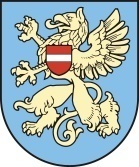  RĒZEKNES VALSTSPILSĒTAS PAŠVALDĪBARĒZEKNES PILSĒTAS PIRMSSKOLAS IZGLĪTĪBAS IESTĀDE „NAMIŅŠ”Reģ. Nr.   3101901622 , Kr. Valdemāra 3A, Rēzekne, Latvija LV-4601, tālr. 646-24397 , tālr./fax 4624397,  e-mail: namins@rezekne.lvIEKŠĒJIE NOTEIKUMIRēzeknēAPSTIPRINUar Rēzeknes pilsētas pirmsskolas izglītības iestādes “Namiņš” vadītāja_____________ I.Karpova2022.gada 22.septembrī22.09.2022.                                                                                                 kārtība, kādā tiek nodrošinātas covid – 19 infekcijas izplatības ierobežošanas prasības rĒZEKNES PILSĒTAS  Pirmsskolas izglītības iestādē  „Namiņš”Izstrādāta saskaņā ar 2021. gada 28. Septembra MK noteikumu Nr.662 “Epidemioloģiskās drošības pasākumi Covid-19 infekcijas izplatības ierobežošanai” 12.punktu  un 113.punktu I Vispārīgie jautājumiKārtība, kādā tiek nodrošinātas Covid-19 infekcijas izplatības ierobežošanas prasības Rēzeknes pilsētas pirmsskolas izglītības iestādē „Namiņš”  (turpmāk tekstā – Kārtība) ir saistoša Rēzeknes pilsētas pirmsskolas izglītības iestādes „Namiņš” (turpmāk tekstā - Iestāde) darbiniekiem,  izglītojamo vecākiem/likumiskiem pārstāvjiem (turpmāk tekstā - Vecāki).Kārtības mērķis ir ierobežot Covid-19 izplatību Rēzeknes pilsētas pirmsskolas izglītības iestādē un sabiedrībā.Par Kārtības ieviešanu un Kārtībā noteikto prasību izpildi Iestādē ir atbildīga veselības speciāliste (turpmāk tekstā – atbildīgā persona). Atbildīgā persona koordinē kārtībā noteikto prasību ieviešanu un uzraudzību.Kārtība nosaka:Iestādes darba organizāciju Covid– 19 infekcijas izplatības ierobežošanai;Covid-19 infekcijas izplatības novēršanas pamatprincipus;rīcību, ja ir aizdomas vai tiek atklāts infekcijas gadījums Iestādē.II Iestādes darba organizācija COVID – 19 infekcijas izplatības ierobežošanai Pirmsskolas izglītības programmas apguve notiek klātienē.Iestādes nodarbinātie klātienē piedalās izglītības procesā un tā nodrošināšanā ar sadarbspējīgu vakcinācijas vai pārslimošanas sertifikātu.2.4.Visi apmeklētāji tiek pieņemti pēc iepriekšēja pieraksta (t.64624397, iestādes vadītāja Ilga Karpova 29357339, e-pasts: namins@rezekne.lv;).2.5.Nepiederošām personām ieeja iestādes teritorijā ir aizliegta.2.6.Iestādei nepiederošās personas var atrasties Iestādes teritorijā un telpās tika ar Iestādes vadītājas atļauju.III Covid-19 infekcijas izplatības novēršanas pamatprincipi Lai novērstu Covid-19 infekcijas izplatību iestādē un sabiedrībā, ir ievērojami šādi pamatprincipi: informēšana; distancēšanās; higiēna; personas veselības stāvokļa uzraudzība. InformēšanaAtbildīgā persona Iestādes telpās izvieto paziņojumus: iestādē nedrīkst atrasties personas, kurām noteikta izolācija vai kurām ir elpceļu infekcijas slimības pazīmes; izglītojamie ar infekcijas slimības pazīmēm (klepus, iesnas, drudzis, caureja, vemšana, temperatūra u.c.) netiek uzņemti Iestādē;par divu metru distances ievērošanu iekštelpās un iestādes teritorijā;pareizas roku higiēnas nosacījumi;iespēju izmantot roku dezinfekcijas līdzekli.Izglītojamo vecāki obligāti informē Iestādes grupu skolotājas par izglītojamo prombūtnes iemeslu. DistancēšanāsVietās, kur tas ir iespējams, ievēro fizisku distanci (koplietošanas telpās, ārpus grupām, starp personām, kas nav viena kolektīva darbinieki, kas nav viena izglītojamo grupa).Organizējot dienas miegu grupās ievēro principu “galva pret kājām”.Iestāde organizē izglītojamo ēdināšanu atsevišķi grupas telpā.Katra izglītojamo grupa atsevišķi no citām grupām organizē svētkus savā grupā, zālē vai iestādes teritorijā. Kopējie svētki/pasākumi tiek organizēti svaigā gaisā iestādes teritorijā, ievērojot divu metru distanci starp izglītojamo grupām. Iestādes zālē vienlaicīgi atrodas tikai viena grupa, nodarbības starp grupām notiek vismaz ar 10 minūšu intervālu (vēdināšanas,  dezinfekcijas pasākumi pēc nepieciešamības).Vasaras periodā un nepieciešamības gadījumā ir pieļaujama grupu apvienošana, saskaņojot ar iestādes vadītāju.Iestādē ir izstrādāta izglītojamo vecākiem vai likumiskajiem pārstāvjiem un citām personām saistoša  uzturēšanās kārtība (1. pielikums).Par vecāku iepazīstināšanu ar Izglītojamo vecākiem vai likumiskajiem pārstāvjiem un citām personām izstrādāto uzturēšanās kārtību ir atbildīgi grupu skolotāji.Izglītojamo vecāki vai likumiskie pārstāvji un citas personas neuzturas Iestādes telpās bez vajadzības, lai mazinātu pulcēšanās iespējas (piemēram, grupu ģērbtuvēs).Bērnu pieņemšana (vasaras periodā) un izņemšana pēc iespējas notiek ārā. Bērnu var atvest/izņemt no Iestādes tikai viens no vecākiem.Ja  sliktu laika apstākļu dēļ bērnu pieņemšana un izņemšana notiek iestādes grupās, tad  ģērbtuvē drīkst atrasties līdz 3 vecāki, ievērojot distanci, pārējie vecāki gaida ārpus ģērbtuves, pēc iespējas iekštelpās uzturēšanas laiks ir no 5 līdz 15 minūtēm.Ja epidemioloģiskā situācija pasliktināsies, bērnu pieņemšanas kārtība var tikt mainīta.Izglītojamo vecāki un apmeklētāji, atrodoties izglītības iestādes teritorijā vai telpās visur, kur tas ir iespējams, ievēro distancēšanās principu (2 metri) un pa īsāko ceļu iet un iziet no Iestādes telpām un teritorijas bez kontaktiem ar trešajām personām. Ir aizliegta citu grupu apmeklēšana un staigāšana pa citām telpām un gaiteņiem.Svētki un pasākumi iekštelpās notiek bez vecākiem. Drīkst organizēt  svētkus un pasākumus ar vecākiem svaigā gaisā. Epidemioloģiskās situācijas uzlabošanas gadījumā ir pieļaujama svētku un pasākumu organizācija ar vecākiem iekštelpās (viens izglītojamā pārstāvis), saskaņojot ar atbildīgo personu un iestādes vadītāju.HigiēnaLai nodrošinātu higiēnas prasību ievērošanu Iestādē, darbinieki: bieži un rūpīgi mazgā rokas ar ūdeni un ziepēm (pirms un pēc ēšanas, pēc tualetes apmeklējuma, pēc pastaigas ārā, pēc autiņbiksīšu maiņas izglītojamajiem, pēc telpu uzkopšanas) vismaz 40 sekundes; roku nosusināšanai lieto dvieļus atbilstoši individuālajam marķējumam; lieto maiņas apavus. Pēc apavu maiņas mazgā rokas.Lai nodrošinātu higiēnas prasību ievērošanu Iestādē, izglītojamie: Bieži un rūpīgi mazgā rokas ar ūdeni un ziepēm (pirms un pēc ēšanas, pēc tualetes apmeklējuma, pēc pastaigas ārā); Roku nosusināšanai lieto auduma dvieļus atbilstoši individuālajam marķējumam; Iestādes darbinieki māca izglītojamajiem pareizi mazgāt rokas, ievērojot SPKC mājas lapā publicētos ieteikumus “Roku mazgāšana” u.c.Iestādes ieejās ir izvietoti 70 % spirtu saturošie roku dezinfekcijas līdzekļi apmeklētāju un vecāku roku dezinficēšanai.Iestādes darbinieki lieto individuālus rakstāmpiederumus.Iestādes darbinieki regulāri vēdina telpas (pirms izglītojamo ierašanās Iestādē, pirms rotaļnodarbībām, dodoties pastaigā). Atbildīga persona ir atbildīga par vedināšanas grafika sastādīšanu, izvietošanu iestādes iekštelpās un vedināšanas procesa izpildes kontroli.Iestādes tehniskie darbinieki regulāri veic telpu uzkopšanu, rūpīgi tīra un dezinficē visas koplietošanas virsmas (piemēram, durvju rokturus, galdu virsmas, krēslu roku balstus un atbalsta virsmas, virsmas tualetēs, ūdens krānus), pielietojot dezinfekcijas līdzekļus, atbilstoši Iestādes telpu un aprīkojuma uzkopšanas un dezinfekcijas plānam.Izglītojamie nedrīkst nest rotaļlietas no mājām.Sejas masku var lietot ikviens darbinieks brīvprātīgi, individuāli vērtējot riskus.Ieteicams lietot:visām Iestādes darbinieku kontaktpersonām Covid-19 skartajā grupā vai korpusā, ja to noteikusi izglītības iestāde (ja tiešs kontakts ar Covid-19 inficētu personu ir mājsaimniecībā, tad iestādē maska nav jālieto, ja tiek veikts paštests un tas ir negatīvs, kā arī jānovēro savs veselības stāvokli un ja parādās Covid-19 pazīmes, nekavējoties jāsazinās ar ārstniecības personu);ja to lietošanu (vismaz 2 nedēļas) noteikusi izglītības iestāde, kad konstatēts akūtu augšējo elpceļu infekciju gadījumu pieaugums grupā vai mācību korpusā;ievērojot minētās indikācijas, priekšrocība ir medicīniskajām maskām.Personas veselības stāvokļa uzraudzībaIestāde veic darbinieku un izglītojamo veselības stāvokļa uzraudzību.Grupu skolotājas, sagaidot izglītojamo, veic vizuālu izglītojamā veselības stāvokļa novērtējumu. Katru dienu veselības speciāliste uzrauga izglītojamo veselības stāvokli un  pēc nepieciešamības mēra ķermeņa temperatūru ar bezkontakta tipa digitālo termometru.Veselības speciāliste uzrauga darbinieku veselības stāvokli. Vizuāli pārbauda veselības stāvokli, pēc nepieciešamības mēra ķermeņa temperatūru ar bezkontakta tipa digitālo termometru.Darbiniekiem, izglītojamajiem un viņu vecākiem vai likumiskajiem pārstāvjiem regulāri ir jāseko savam veselības stāvoklim.Īpaši ir jāpievērš uzmanība šādiem simptomiem: paaugstināta temperatūra (drudzis), nogurums, sauss klepus, elpas trūkums (iespējama spiedoša sajūta uz krūtīm), sāpes muskuļos, iekaisusi rīkle, kakla sāpes, reti - caureja, slikta dūša un iesnas.Vecāki sniedz precīzas ziņas skolotājiem par bērna veselības stāvokli (temperatūra, iesnas, klepus), regulāri seko bērna veselības stāvoklim, mēra temperatūru;Izglītojamo  vecākiem vai  likumiskajiem pārstāvjiem nekavējoties ir jāinformē Iestādes  vadītāja (tālrunis:  64624397, 29357339), ja izglītojamam konstatēta Covid-19 infekcija vai izglītojamais atrodas izolācijā.Darbiniekiem, izglītojamajiem, vecākiem, likumiskajiem pārstāvjiem un citām   personām ir pienākums ievērot pašizolāciju, mājas karantīnas un izolācijas nosacījumus, ja tiek apstiprināta Covid-19 infekcija, kā to paredz 28.09.2021. Ministru Kabineta noteikumi Nr.662. Ja netiek ievērotas Ministru Kabineta noteikumos Nr.662 noteiktās prasības, Iestādes vadītāja informē par to policiju.Darba vietā neuzturas personas ar akūtas elpceļu infekcijas slimības pazīmēm vai            personas, kam  noteikta pašizolācija, mājas karantīna vai izolācija. 3.5.10. Iestādes izglītojamie kontaktpersonas statusa karantīnu neievēro .3.5.11.Izglītojamajiem un Iestādes darbiniekiem, kuriem ir apstiprināta inficēšanās ar Covid-19 vīrusu vai ir pamatotas aizdomas par inficēšanos, ko apliecina pozitīvs antigēna tests (tai skaitā paštests), ir noteikts izolācijas ilgums 9 (deviņas) dienas no simptomu parādīšanas vai no pirmā laboratoriski apstiprināta Covid-19 testa. 	Var neievērot izolācijas nosacījumus, ja kopš inficēšanās vai aizdomu apstiprināšanās pagājušas ne mazāk kā 7 dienas un vismaz 24 stundas pirms atgriešanās klātienes izglītības procesā viņam nav slimības pazīmju (to novērtē nepilngadīga izglītojamā likumiskais pārstāvis).	Lēmumu par Covid-19 pacienta izolācijas pārtraukšanu pieņem ārsts, ņemot vērā kāds ir pacienta veselības stāvoklis un vērtējot laiku kopš akūtas infekcijas slimības simptomu izzušanas: ·	citu akūtas infekcijas slimības simptomu klīniska uzlabošanās;·	ne mazāk kā 24 stundas normāla ķermeņa temperatūra, nelietojot pretdrudža līdzekļus.IV Rīcība, ja ir aizdomas vai tiek atklāts infekcijas gadījums Iestādē  Ja iestādes darbiniekam, veicot darba pienākumus, parādās akūtas elpceļu infekcijas pazīmes (drudzis, klepus, elpas trūkums), darbinieka pienākums ir:pārtraukt darba pienākumu veikšanu, doties mājās;telefoniski informēt iestādes vadītāju, sazināties ar ģimenes ārstu;ja ir iespējams kontakts ar citiem cilvēkiem iestādē vai citur, darbinieks lieto sejas masku vai   mutes un deguna aizsegu;darbinieks var atgriezties darbā tikai ar ārsta norādījumu  (kad ārsts ir noslēdzis darbnespējas lapu). Ja izglītojamajam, atrodoties Iestādē, parādās akūtas elpceļu infekcijas pazīmes (drudzis, klepus, elpas trūkums), Iestāde:izolē izglītojamo atsevišķā telpā, un ja nepieciešams atbilstoši izglītojamā vecumam, nodrošina tā paša pieaugušā, kas kontaktējās ar izglītojamo pirms tam, klātbūtni, lai novērstu darbinieka inficēšanās risku izglītojamais lieto sejas masku vai deguna un mutes aizsegu, bet darbinieks – medicīnisko sejas masku;sazinās ar izglītojamā vecākiem vai likumiskajiem pārstāvjiem, kas nekavējoties ierodas pēc izglītojamā. Vecāki telefoniski kontaktējas ar savu ģimenes ārstu; izglītojamais tiks ārstēts atbilstoši veselības stāvoklim un atgriezīsies Iestādē saskaņā ar ārstējošā ārsta norādījumiem.4.3. Mājas karantīna izglītojamiem un izglītības iestādēs nodarbinātajiem netiek noteikta  4.4. Ja darbiniekam vai izglītojamam iestādē tiek konstatēti nopietni veselības traucējumi (piemēram, smakšana), tiek izsaukts Neatliekamās medicīniskās palīdzības dienests.4.5. Ja pirmsskolas izglītības pakāpē nodarbinātajiem, ir bijis tiešs kontakts ar Covid-19 inficētu personu mājsaimniecībā, tad minētās personas piedalās izglītības procesā klātienē, septiņu dienu laikā pēc pēdējā kontakta ar inficēto personu pēc iespējas veicot divus paštestus (4. un 7. dienā) un novērojot savu veselības stāvokli.4.6. Ja akūtas elpceļu infekcijas pazīmes (drudzis, klepus, elpas trūkums) konstatētas diviem vai vairāk izglītojamiem un ir radušās aizdomas par grupveida saslimšanu, Iestāde rīkojas atbilstoši Iestādes izstrādātajai infekcijas slimību ierobežošanas kārtībai (2.pielikums).4.7. Epidemioloģiskās situācijas pasliktināšanās gadījumā ieteicami papildu pasākumi, kurus sākotnēji ievieš uz 2 nedēļām, pēc tam veicot situācijas pārvērtēšanu: pastiprināta sejas maksu lietošana;nepieļaut kopīgu pasākumu rīkošanu.V Noslēguma jautājumi Kārtības ievērošana ir obligāta Iestādes darbiniekiem, izglītojamo vecākiem un citām personām, kas uzturas Iestādē. Iestādes darbinieki un Izglītojamo vecāki  iepazīstas ar Kārtību un apliecina to ar savu parakstu. Grupu skolotāji iepazīstina izglītojamo vecākus ar Kārtību. Kārtība ir izvietojama iestādes grupās, iestādes grupu WhatsApp grupās un izglītības iestādes mājas lapā vecāku un sabiedrības informēšanai.Atzīt par spēku zaudējušu 01.04.2022. Rēzeknes pilsētas pirmsskolas izglītības iestādes   “Namiņš ”-  Kārtība, kādā tiek nodrošinātas Covid-19 infekcijas izplatības ierobežošanas prasības Rēzeknes pilsētas pirmsskolas izglītības iestādē „Namiņš”.Pielikumā Nr.3.: Rīcības algoritms, ja bērnam ir akūtas elpceļu infekcijas slimības pazīmesKārtība stājas spēkā 22.09.2022.Pirmsskolas izglītības iestādes “Namiņš” vadītāja                                         I.KarpovaPielikums Nr.1 RĒZEKNES VALSTSPILSĒTAS PAŠVALDĪBA RĒZEKNES PILSĒTAS PIRMSSKOLAS IZGLĪTĪBAS IESTĀDE „NAMIŅŠ”Reģ. Nr.   3101901622 , Kr. Valdemāra 3A, Rēzekne, Latvija LV-4601, tālr. 646-24397 , tālr./fax 4624397,  e-mail: namins@rezekne.lvIEKŠĒJIE NOTEIKUMIRēzeknē22.09.2022.                                                                                                     izglītojamo vecāku, likumisko pārstāvju un citu personu uzturēšanās kārtība iestādē Izstrādāta saskaņā ar 2021. gada 28. Septembra MK noteikumu Nr.662 “Epidemioloģiskās drošības pasākumi Covid-19 infekcijas izplatības ierobežošanai” 12.punktu  un 113.punktu Rēzeknes pilsētas pirmsskolas izglītības iestādes “Namiņš” izglītojamo vecāku, likumisko pārstāvju un citu personu uzturēšanās kārtība iestādē (turpmāk tekstā – Kārtība) ir saistoša  Rēzeknes pilsētas pirmsskolas izglītības iestādes “Namiņš” (turpmāk tekstā – Iestāde) izglītojamo vecākiem, likumiskajiem pārstāvjiem (turpmāk tekstā – Vecāki) un citām personām, kas apmeklē Iestādi.Iestādē nedrīkst atrasties personas, kurām ir noteikta pašizolācija, mājas karantīna, izolācija vai kurām ir elpceļu infekcijas slimības pazīmes.Vecāku iesniegumus par bērnu uzņemšanu Iestāde pieņem klātienē, Kr.Valdemāra ielā 3A, Rēzeknē, iepriekš piesakot vizīti vadītājai (tālruņi: 64624397, 29357339), iesnieguma veidlapa pieejama Iestādes mājas lapā: http://naminsrezekne.lv/dokumenti-2/Visi apmeklētāji tiek pieņemti pēc iepriekšēja pieraksta (tālruņi: 64624397, 29357339);Nepiederošām personām ieeja iestādes teritorijā ir aizliegta.Par katru nepiederošas personas ierašanās gadījumu darbiniekiem jāinformē Iestādes vadītāja vai dežurējošais administrācijas darbinieks, kuram informācija jānodod Iestādes vadītājai.Iestādei nepiederošās personas var atrasties Iestādes teritorijā un telpās tika ar Iestādes vadītājas atļauju.Bērnu vecāku un citu personu uzturēšanās iestādes telpās: Pārvietošanās ceļi pa Iestādes koridoriem:7.1.1.grupas “Zaķītis” un grupas „Bitīte” bērnu vecāki izmanto Iestādes galveno ieeju (ar logo “Namiņš”) un dodas 2.stāvā uz grupām ievērojot distancēšanās principu;7.1.2.Grupas “Saulīte” un grupas „Vāverīte” bērnu vecāki izmanto Iestādes otro ieeju (pie virtuves) un dodas 2.stāvā uz grupām ievērojot distancēšanās principu;7.1.3.Mazbērnu grupas “Puķīte” un „Lācēni” bērnu vecāki izmanto savas grupu atsevišķu ieeju.7.2. Bērnu vecākiem un citām personām ir pienākums ievērot Kārtību.Pirmsskolas izglītības iestādes “Namiņš” vadītāja                                        I.KarpovaPielikums Nr.2 RĒZEKNES VALSTSPILSĒTAS PAŠVALDĪBARĒZEKNES PILSĒTAS PIRMSSKOLAS IZGLĪTĪBAS IESTĀDE „NAMIŅŠ”Reģ. Nr.   3101901622 , Kr. Valdemāra 3A, Rēzekne, Latvija LV-4601, tālr. 646-24397 , tālr./fax 4624397,  e-mail: namins@rezekne.lvIEKŠĒJIE NOTEIKUMIRēzeknē22.09.2022.                                                                                                    infekcijas slimību ierobežošanas kārtība Izstrādāta saskaņā ar 2021. gada 28. Septembra MK noteikumu Nr.662 “Epidemioloģiskās drošības pasākumi Covid-19 infekcijas izplatības ierobežošanai” 12.punktu  un 113.punktu Netiek pieļauta personu, kurām noteikta pašizolācija, mājas karantīna vai stingra izolācija   klātbūtne iestādē.Netiek pieļauta bērnu un darbinieku ar elpceļu infekcijas slimību pazīmēm klātbūtne iestādē. No rīta bērnu skrīningu veic grupu skolotājas, veicot vizuālu novērojumu un īsas pārrunas ar bērna vecākiem, kā arī veselības speciāliste, kura pēc nepieciešamības mēra ķermeņa temperatūru ar bezkontakta tipa digitālo termometru. Ja iestādes darbiniekam, veicot darba pienākumus, parādās akūtas elpceļu infekcijas pazīmes (drudzis, klepus, elpas trūkums), darbinieka pienākums ir:pārtraukt darba pienākumu veikšanu, doties mājās;telefoniski informēt iestādes vadītāju, sazināties ar ģimenes ārstu;ja ir iespējams kontakts ar citiem cilvēkiem iestādē vai citur, darbinieks lieto sejas masku vai   mutes un deguna aizsegu;darbinieks var atgriezties darbā tikai ar ārsta norādījumu  (kad ārsts ir noslēdzis darbnespējas lapu).Ja izglītojamajam, atrodoties Iestādē, parādās akūtas elpceļu infekcijas pazīmes (drudzis, klepus, elpas trūkums), Iestāde:izolē izglītojamo atsevišķā telpā, un ja nepieciešams atbilstoši izglītojamā vecumam, nodrošina tā paša pieaugušā, kas kontaktējās ar izglītojamo pirms tam, klātbūtni, lai novērstu darbinieka inficēšanās risku izglītojamais lieto sejas masku vai deguna un mutes aizsegu, bet darbinieks – medicīnisko sejas masku;sazinās ar izglītojamā vecākiem vai likumiskajiem pārstāvjiem, kas nekavējoties ierodas pēc izglītojamā. Vecāki telefoniski kontaktējas ar savu ģimenes ārstu; izglītojamais tiks ārstēts atbilstoši veselības stāvoklim un atgriezīsies Iestādē saskaņā ar ārstējošā ārsta norādījumiem.Ja darbiniekam vai izglītojamam iestādē tiek konstatēti nopietni veselības traucējumi (piemēram, smakšana), tiek izsaukts Neatliekamās medicīniskās palīdzības dienests.Ja akūtas elpceļu infekcijas pazīmes konstatētas diviem vai vairāk bērniem un ir radušās aizdomas par grupveida saslimšanu, Iestāde:7.1 izolē bērnus, nodrošinot pieaugušā klātbūtni;7.2	sazinās ar bērnu vecākiem un nodrošina informācijas sniegšanu telefoniski Slimību profilakses un kontroles centra (turpmāk tekstā - SPKC) attiecīgās reģionālās nodaļas epidemiologam. Ja izglītojamam vai Iestādes darbiniekam tiks konstatēta Covid-19 infekcija, un šis gadījums būs epidemioloģiski saistīts ar konkrēto Iestādi, SPKC epidemiologi noteiks īpašus pretepidēmijas pasākumus atbilstoši konkrētajai situācijai un sniegs individuālas rekomendācijas Iestādes vadībai, iesaistītajām personām, kā arī lems par karantīnas noteikšanas nepieciešamību atsevišķai grupai vai Iestādei.Iestādes vadītājam ir pienākums pildīt SPKC norādījumus. Iestādes vadītājs par šo faktu un saņemtajiem SPKC norādījumiem informē iestādes dibinātāju, savukārt dibinātāja pārstāvis – Izglītības kvalitātes valsts dienestu (e-pasts: ikvd@ikvd.gov.lv) par faktu, ja Iestādei tiek noteikta karantīna.Iestāde nodrošina vecākiem pieejamu informāciju par to, ka bērni ar infekcijas slimības pazīmēm netiek uzņemti Iestādē un rīcību, ja bērnam tiek konstatētas slimības pazīmes, kā arī par pienākumu ievērot pašizolācijas un mājas karantīnas nosacījumus.Pirmsskolas izglītības iestādes “Namiņš” vadītāja                                         I.KarpovaPielikums Nr.3